1. melléklet: A Brown-mozgás (tanulók részére)1. A főzőpohárra készítsetek fekete kartonból palástot, amelyre vágjatok a felerősítés előtt két, egymásra merőleges nyílást! (Segít az 1. és 2. kép)1. kép: Főzőpohár a nyílásokkal ellátott fekete kartonnal (saját felvétel)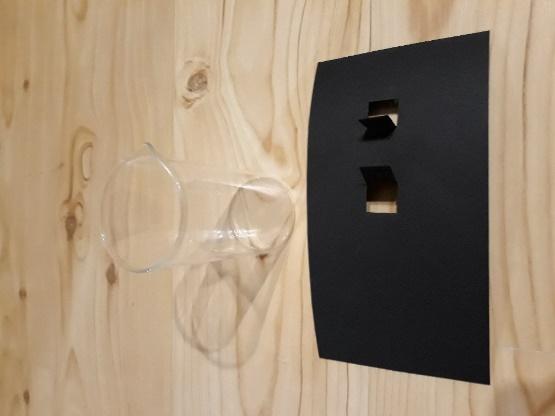 2. kép: Főzőpohár a rögzített fekete kartonnal (saját felvétel)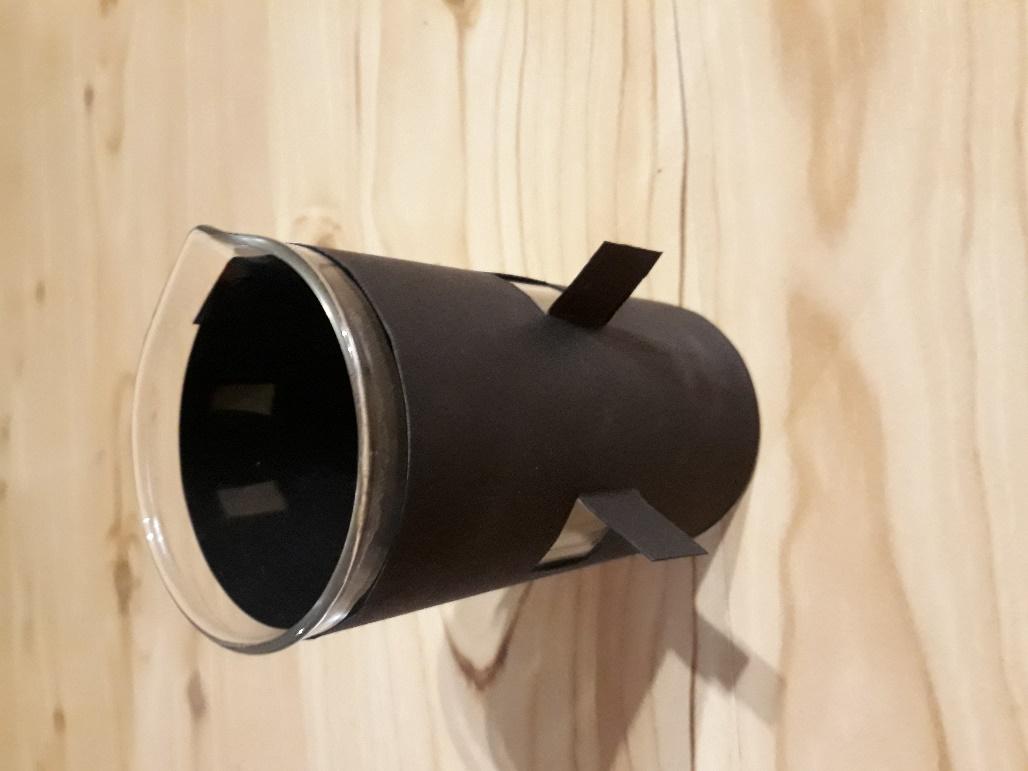 2. Öntsetek a főzőpohárba vizet és óvatosan szórjatok bele kevés szemhéjpúdert!3. Az egyik nyíláson bevilágítva, a másikon betekintve megfigyelhetitek a púderszemcsék mozgását.Változat: A poharat meleg felületre helyezve, a vízrészecskék gyorsuló mozgása látványosabb púderszemcsemozgást hoz létre.